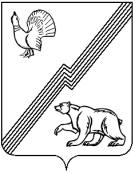 АДМИНИСТРАЦИЯ ГОРОДА ЮГОРСКАХанты-Мансийского автономного округа – Югры ПОСТАНОВЛЕНИЕот  05 марта 2018 года  										№ 646Об установлении тарифов на услуги муниципального бюджетного учреждения дополнительного образования «Детская школа искусств города Югорска»,относящиеся к основным видам деятельности, сверх установленного муниципального заданияВ соответствии с   решением Думы города Югорска от 26.05.2009 № 51 «О Положении                  о порядке принятия решений об установлении тарифов на услуги муниципальных предприятий и учреждений города Югорска», постановлением администрации города Югорска от 08.06.2017 № 1400 «О перечне обосновывающих материалов, необходимых для установления тарифов                                                  на услуги муниципальных предприятий и учреждений города Югорска», приказом Управления культуры администрации города Югорска от 18.01.2018 № 12-од «Об утверждении Порядка определения платы за услуги, относящиеся к основным видам деятельности муниципального бюджетного учреждения дополнительного образования «Детская школа искусств города Югорска», оказываемые сверх установленного муниципального задания», Уставом муниципального бюджетного учреждения дополнительного образования  «Детская школа искусств города Югорска»: Установить тарифы на услуги муниципального бюджетного учреждения дополнительного образования «Детская школа искусств города Югорска», относящиеся                       к основным видам деятельности, сверх установленного муниципального задания (приложение).Опубликовать постановление в официальном печатном издании города Югорска и разместить на официальном сайте органов местного самоуправления города Югорска. Настоящее постановление вступает в силу после его официального опубликования. Контроль за выполнением постановления возложить на директора муниципального бюджетного учреждения дополнительного образования  «Детская школа искусств города Югорска» Г.И. Драгунову.Глава города Югорска                                                                                                    Р.З. СалаховПриложениек постановлениюадминистрации города Югорскаот   05 марта 2018 года   №  646Тарифына услуги муниципального бюджетного учреждения дополнительного образования «Детская школа искусств города Югорска», относящиеся к основным видам деятельности, сверх установленного муниципального задания№ п/пНаименование услугЕдиницы измеренияТарифы, (рублей с человека)Реализация предпрофессиональных программ:Реализация предпрофессиональных программ:Реализация предпрофессиональных программ:Реализация предпрофессиональных программ:1.Обучение на музыкальных инструментах (индивидуальное обучение)                                      по предпрофессиональным общеобразовательным программам дополнительного образования:Обучение на музыкальных инструментах (индивидуальное обучение)                                      по предпрофессиональным общеобразовательным программам дополнительного образования:Обучение на музыкальных инструментах (индивидуальное обучение)                                      по предпрофессиональным общеобразовательным программам дополнительного образования:1.1.1 класс1 месяц(программа - 5,5 часов в неделю)4 700,001.2.2 класс1 месяц(программа - 5,5 часов в неделю)5 000,002.Обучение по предпрофессиональным общеобразовательным программам дополнительного образования  художественной направленности:Обучение по предпрофессиональным общеобразовательным программам дополнительного образования  художественной направленности:Обучение по предпрофессиональным общеобразовательным программам дополнительного образования  художественной направленности:2.1.1-3 класс (срок обучения-8 лет)1 месяц(программа - 8 часов в неделю)2 000,02.2.4 класс (срок обучения-8 лет)1 месяц(программа - 12 часов в неделю)3 000,02.3.1 класс (срок обучения-5 лет)1 месяц(программа - 13 часов в неделю)3 250,002.4.2-4 класс (срок обучения-5 лет)1 месяц(программа - 14 часов в неделю)3 500,00